Генеральному директоруООО «Даджет» Черкасову С.А.От ___________________________________________адрес: _______________________________________,телефон: _____________________________________,адрес электронной почты: _______________________Претензияо возврате уплаченных за продовольственный товарнадлежащего качества денежных средств   Я,  ___________________________ , "___"____________ _____г. приобрел у ______________              (Ф.И.О. покупателя)________________________________ ____________________________________________     (наименование/Ф.И.О. продавца)                                     (вид, наименование товара)по цене ________ (____________________________) рублей, что подтверждается кассовым (илитоварным) чеком N ___________, № заказа на сайте _____________________. Прошу произвести возврат денежных средств за товар надлежащего качествапо реквизитам счета:Получатель: Счёт получателя:  Банк получателя: ИНН БИК Корреспондентский счёт Паспортные данные: _____________________________________________________Дата   "___"____________ _____                    Подпись                            /___________________________________________________________/                                                                                               (Ф.И.О)                                                                   Общество с Ограниченной Ответственностью  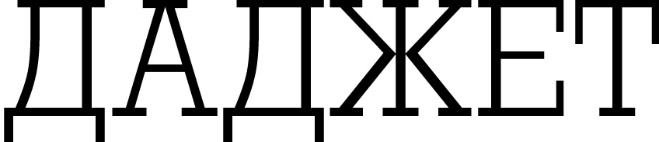 ИНН 7725767310,  КПП 772501001ОГРН 1127746720530109052, г. Москва, улица Новохохловская, дом 23, строение 1, эт. 3, пом. 1, каб. 314
Тел. (495) 234-77-66